Aufgabe 3: Öffentliche Gebäude und Bauten1. Öffentliche und private Einrichtungen.In der Liste findest du eine Auswahl von öffentlichen und privaten Einrichtungen. Markiere das gesamte Angebot in deiner Gemeinde und übermale öffentliche Einrichtungen rot.Kreuze die Fotos von öffentlichen Einrichtungen an, die von der Gemeinde betreut werden.Zeichne weitere Beispiele von öffentlichen Einrichtungen.Liste:Fotos:Eigene Skizzen:2. Umschreibe die Aufgaben von öffentlichen Einrichtungen.Ordne die Auszüge aus den Gesprächen einer öffentlichen Einrichtung zu (mindestens 3). Schreibe auf, welche Aufgaben die einzelnen Abteilungen haben.Schreibe auf, was die Abkürzungen bedeuten und erkläre die Funktionen dieser Einrichtungen. 
Ergänze die Liste mit einer zusätzlichen Abkürzung einer öffentlichen Einrichtung in deiner Region (mindestens 1).Gesprächsauszüge:Abkürzungen: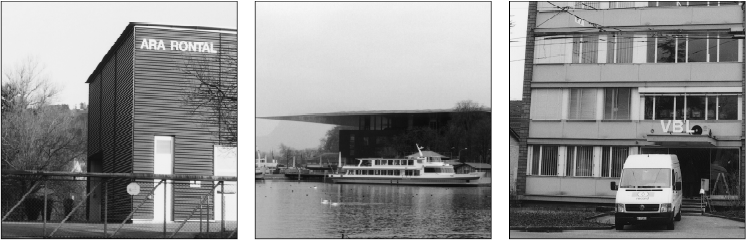 ARA	KKL	VBLARA = 	Aufgabe: 	KKL = 	Aufgabe: 	VBL = 	Aufgabe: 	KVA = 	Aufgabe: 		 = 	Aufgabe: 		 = 	Aufgabe: 	SPITALKIOSKBANKKIRCHEBIBLIOTHEKARZTAUTOGARAGEAPOTHEKEKUNSTEISBAHNSCHREINEREILADENTANKSTELLEKÄSEREIBAHNHOFSPENGLEREISTADIONZAHNARZTBÄCKEREISCHULHAUSMUSEUMRESTAURANTBLUMENGESCHÄFTSCHWIMMBADSCHMIEDEHOTELTENNISPLATZSCHUHGESCHÄFTDROGERIEVELOHANDLUNGFOTOGESCHÄFTPOSTCOMPUTERLADENCOIFFEURREINIGUNGZOOHANDLUNGMILCHLADENALTERSHEIMZIMMEREIRADIOGESCHÄFTFEUERWEHRGEMEINDEVERWALTUNGGEMEINDESAAL…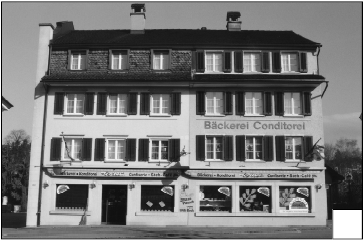 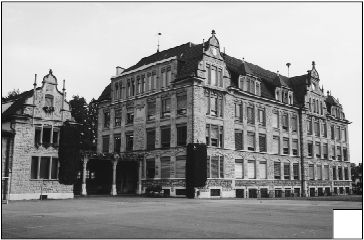 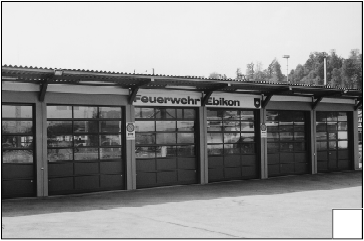 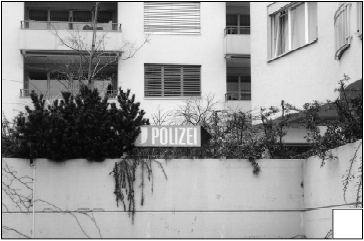 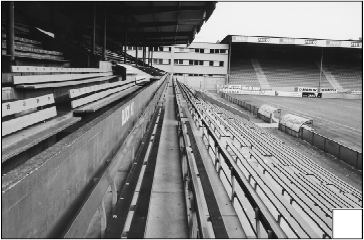 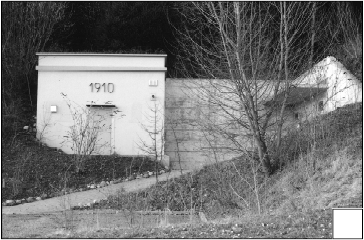 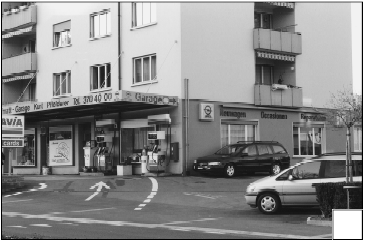 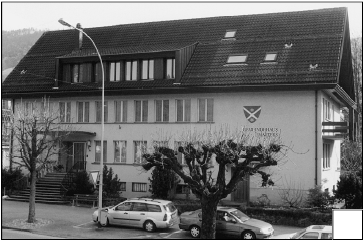 Gespräch 1:Öffentliche Einrichtung:	Gespräch 2:Öffentliche Einrichtung:	Gespräch 3:Öffentliche Einrichtung:	Gespräch 4:Öffentliche Einrichtung:	